Skjema for tilbakemelding – prosjektmidler tilSKAPENDE SKRIVING/LITTERATUR i kulturskolen 2011-2012Vi viser til tildeling av prosjektmidler. Midlene utbetales under forutsetning av at prosjektet gjennomføres med de midler som tildeles. Det skal derfor gis en bekreftelse/tilbakemelding på dette til Norsk Kulturskoleråd. Dersom tildelingssummen gjør at prosjektet må gjennomføres i begrenset omfang, må revidert prosjektskisse og budsjett vedlegges.Kommune/prosjektsøker: _____________________________________________________Prosjekttittel: _______________________________________________________________Kontonummer:______________________________________________________________Prosjektet gjennomføres som planlagt/midlene ønskes utbetalt		Prosjektet gjennomføres i begrenset omfang/midlene ønskes utbetalt           Prosjektet blir ikke gjennomført/midlene ønskes ikke utbetalt		Vi bekrefter samtidig at rapport blir levert innen 1. juni 2012Dato: ___________ Underskrift: ______________________________________________For at utbetaling kan skje, må denne tilbakemeldingen være oss i hende innen 20. august 2012Tilbakemeldingen sendes per e-post til post@kulturskoleradet.no.Norsk kulturskoleråd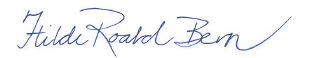 v/ Hilde Roald BernTelefon: 977 90 524